Publicado en  el 21/10/2016 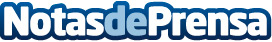 Las exposiciones de fotografía de esta temporada en Madrid La fotografía es uno de los elementos de la cultura que más llaman la atención del público. Este otoño, en la capital española, se podrán ver algunas de las exposiciones más importantes del momento de la mano de Robert Doisneau, Bruce Davidson y Warren Richardson entre otros. Datos de contacto:Nota de prensa publicada en: https://www.notasdeprensa.es/las-exposiciones-de-fotografia-de-esta_1 Categorias: Fotografía Moda Artes Visuales Madrid Entretenimiento http://www.notasdeprensa.es